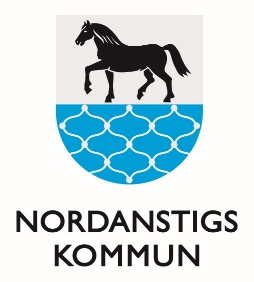 Drifts- och underhållsbidrag
Äger din förening lokaler eller anläggningar, som kostar mer att driva än vad de genererar i intäkter? Då kan ni söka drifts- och underhållsbidrag, med sista ansökningsdag 1 mars.
Vem kan söka?Drifts- och underhållsbidrag kan sökas av ideella föreningar med verksamhet i Nordanstig, som äger lokaler eller anläggningar. Föreningens verksamhet ska verka för demokrati och jämlikhet och mot missbruk av alkohol, tobak och övriga droger samt vara inriktad mot barn och ungdom.
Hur ansöker vi? Ansökan om drifts- och underhållsbidrag ska vara inkommen till kommunen senast 
1 mars, och ansökan avser kostnader för era lokaler/anläggningar under det gångna året (mars-februari). Bidragsgrundande kostnader är räntor, försäkringar, skatt,  telefon-/internet samt driftskostnader som exempelvis sophämtning, snöröjning, el, värme, vatten och avloppskostnader. Personalkostnader och investeringar räknas EJ som bidragsgrundande. Ansökan görs på bifogad blankett (se nästa sida). För att en ansökan ska handläggas krävs att den är fullständigt och korrekt ifylld. 
Vad händer sen?Senast femton arbetsdagar efter sista ansökningsdag kommer vi att meddela er vårt beslut. Beslut om beviljande/avslag meddelas per post. Beviljad bidragssumma bygger på kostnader överskridande intäkterna för era lokaler/anläggningar, och utgår ifrån en procentuellt likvärdig fördelning mellan er och andra sökande föreningar. Mer information om utbetalningen lämnas i samband med att bidraget beviljas.
Kontakta oss gärna om du har frågor eller vill bolla en ansökan!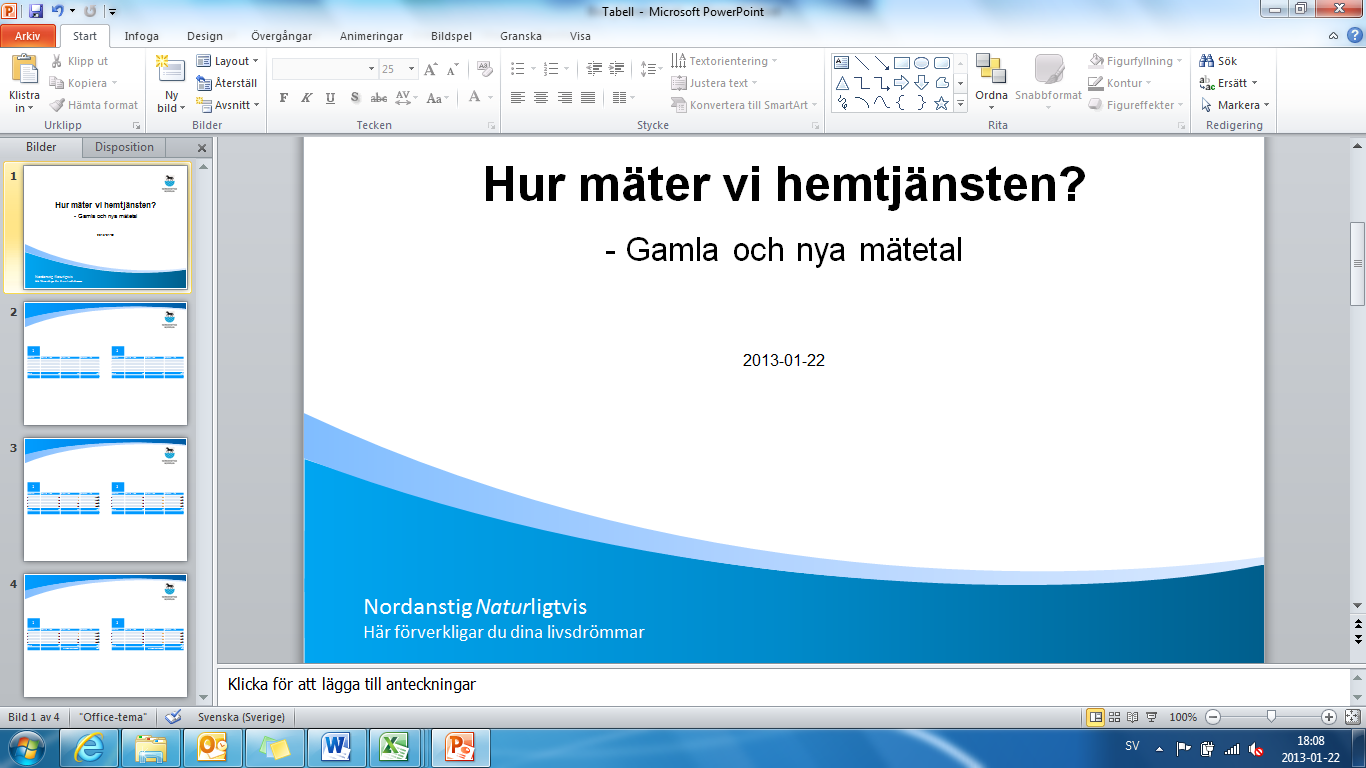 Helena Havela, handläggare
helena.havela@nordanstig.se
0652-360 15Ansökan om 
drifts- och underhållsbidragSökande föreningLokaler-/anläggningar som ansökan avserTips: Om inte alla era lokaler/anläggningar ryms, så bifoga en lista till ansökan!
Specifikation av bidragsgrundande kostnaderTips: Kom ihåg att bifoga underlag som styrker uppgifterna på angivna kostnader!
Ekonomi och kontouppgifterTips: Räkna inte med tidigare tilldelat drifts- och underhållsbidrag i intäkterna!
Vi har tagit del av och accepterar villkoren för drifts- och underhållsbidrag: 	 Ja	 Nej Ordförande	Kassör
Blanketten skickas till: Nordanstigs kommun, Box 56, 829 21 BergsjöFöreningens namn
     Organisationsnummer
     Adress
     Telefonnummer
     Postadress
     Mobiltelefon
     E-post
     Fastighetsbeteckning
     Fastighetsbeteckning
     Fastighetsbeteckning
     Fastighetsbeteckning
     Fastighetsbeteckning
     Fastighetsbeteckning
     Fastighetsbeteckning
     Fastighetsbeteckning
     Räntor
     Försäkringar
     Skatt
     Telefon/Internetkostnader
     Underhållskostnader
     Värmekostnader
     Elkostnader
     Vattenkostnader
     Summa av bidragsgrundande kostnader
     Summa av intäkter för lokalerna/anläggningarna
     Bank-/PlusgiroBank-/PlusgiroNamnförtydligande
     Namnförtydligande
     Namnförtydligande
     Namnförtydligande
     Datum (åååå-mm-dd)
     UnderskriftDatum (åååå-mm-dd)
     UnderskriftOrtUnderskriftOrtUnderskrift